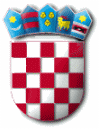 Na temelju članka 24. stavka 6. Zakona o službenicima i namještenicima u lokalnoj i područnoj (regionalnoj) samoupravi („Narodne novine“ broj 86/08 i 61/11) pročelnica Jedinstvenog upravnog odjela Općine Punat donosiODLUKUo poništenju natječajaI.	Poništava se Natječaj za prijam u službu na neodređeno vrijeme na radno mjesto referent-prometni i komunalni redar u Jedinstvenom upravnom odjelu Općine Punat KLASA:112-02/17-01/4, URBROJ:2142-02-03/1-17-1 objavljen u „Narodnim novinama“ broj 61/17, na stranicama Hrvatskog zavoda za zapošljavanje te web stranici i oglasnoj ploči Općine Punat dana 28. lipnja 2017. godine.II.	Protiv ove Odluke nije dopušteno podnošenje pravnih lijekova sukladno članku 24. stavku 5. Zakona o službenicima i namještenicima u lokalnoj i područnoj (regionalnoj) samoupravi.III.	Ova Odluka stupa na snagu danom donošenja, a objavit će se na web stranici Općine Punat.										PROČELNICA									     Nataša Kleković, dipl.iur.R E P U B L I K A   H R V A T S K APRIMORSKO – GORANSKA ŽUPANIJAOPĆINA PUNATJEDINSTVENI UPRAVNI ODJELKLASA: 112-02/17-01/4URBROJ: 2142-02-03/2-17-8Punat, 1. rujna 2017. godine